L’inversa di una funzione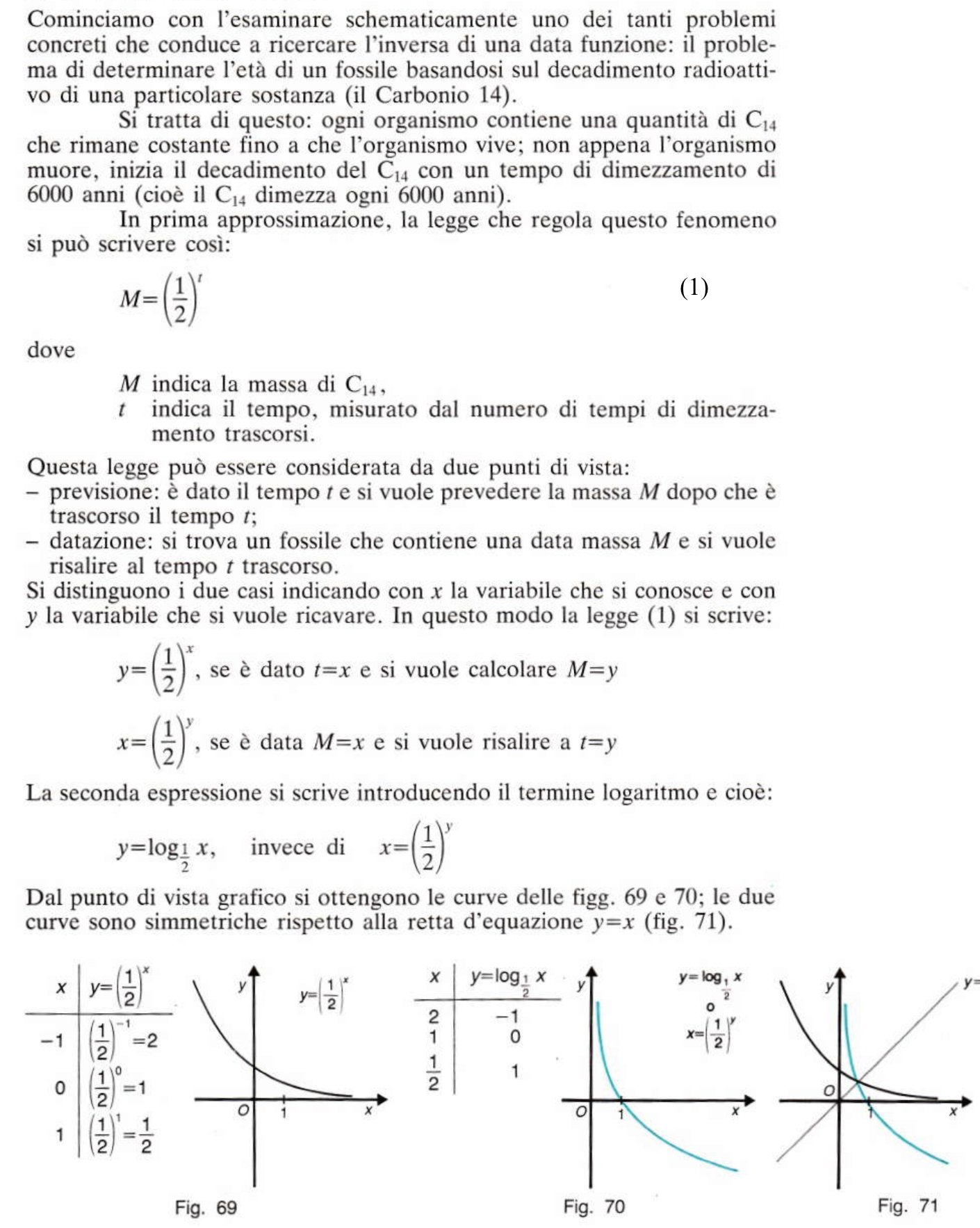 Rivediamo il procedimento seguito:ho scritto la formula che definisce la funzione esponenzialenella formula ho scambiato x con y, così ho ottenuto l’equazionedall’ultima equazione ho ricavato y e ho ottenuto la formula che definisce la funzione logaritmica.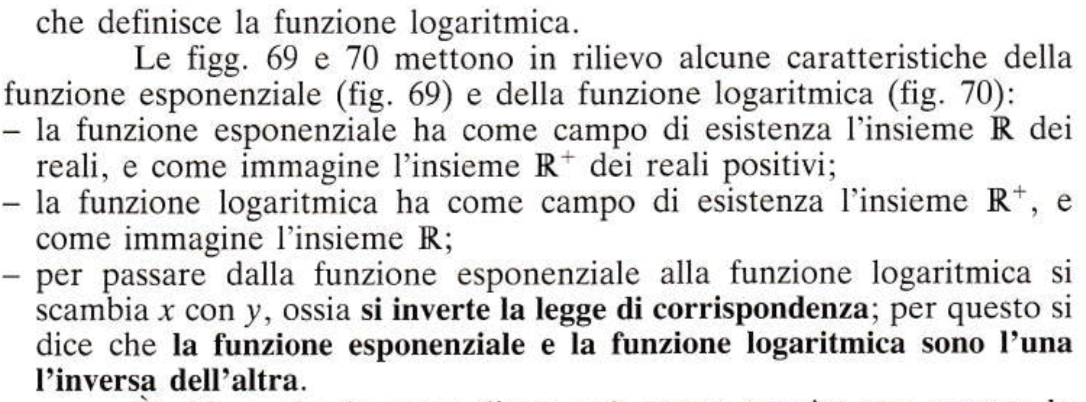 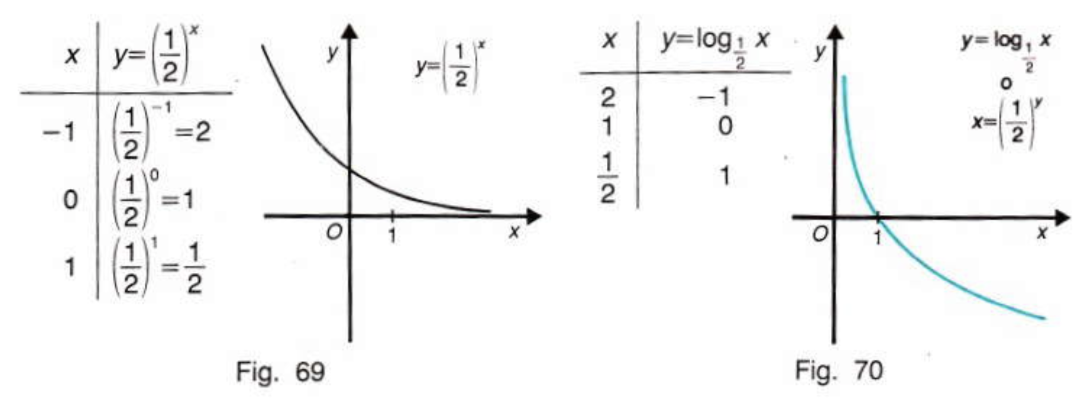 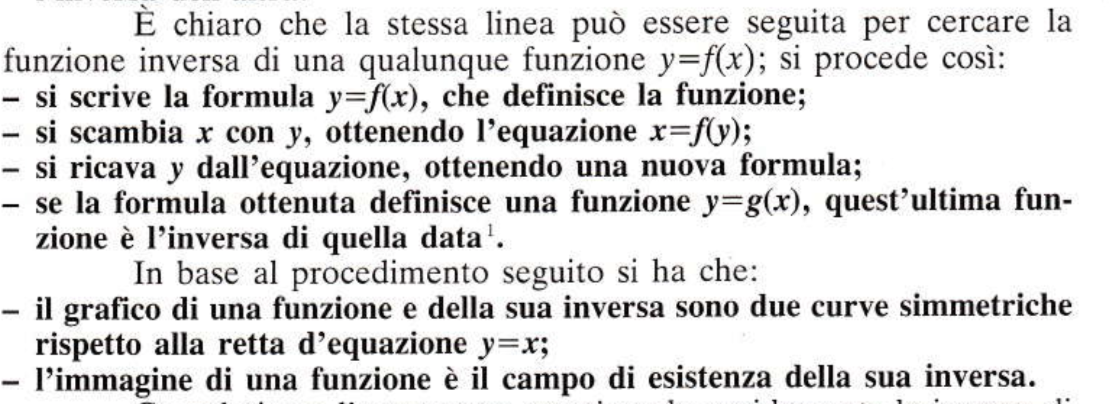 1 La funzione inversa di y = f(x) si indica talvolta con il simbolo Inverse di funzioni elementariInversa di L’inversa della funzione  è la funzione , indicata spesso con il simbolo y = ln(x). Qui sotto i grafici delle due funzioni.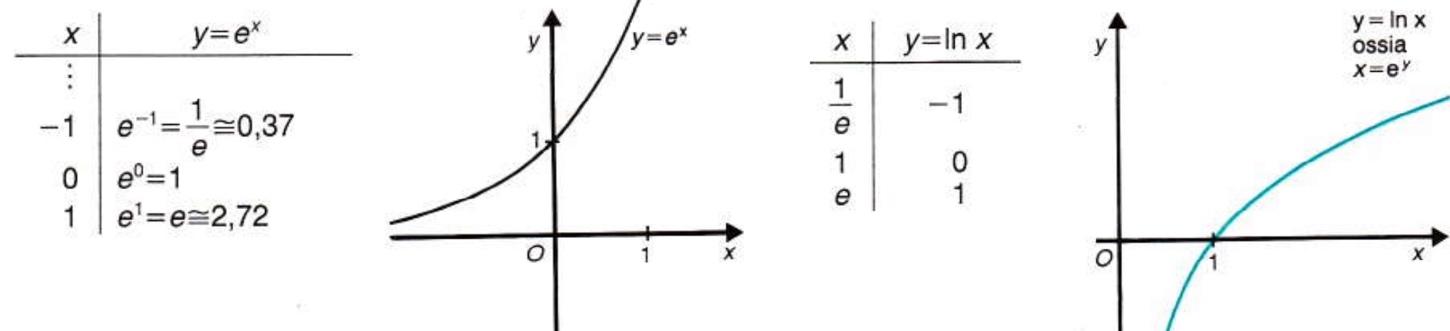 Inversa di L’inversa della funzione  è la funzione , indicata con il simbolo Qui sotto i grafici delle due funzioni.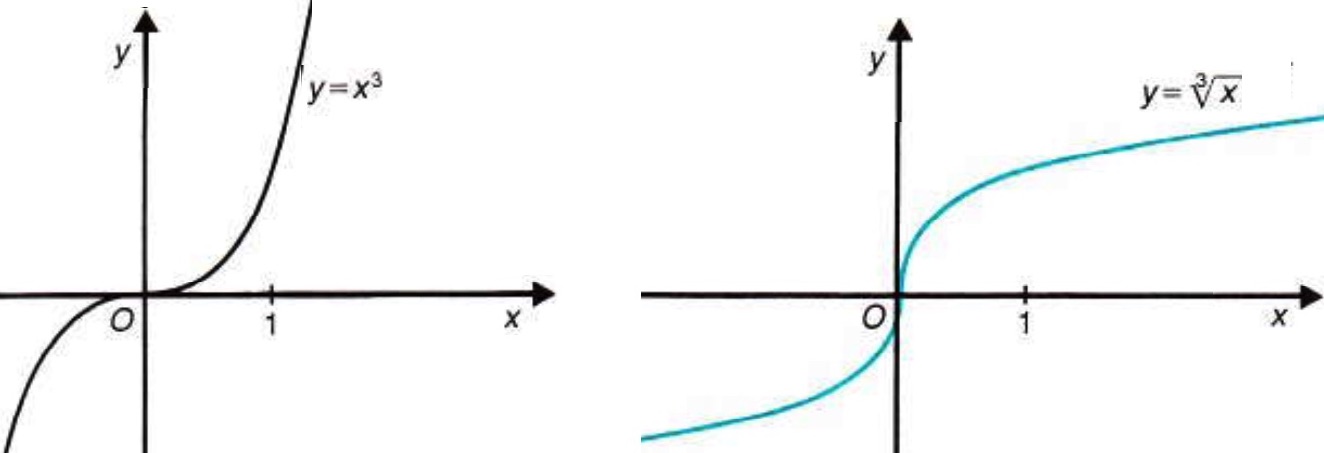 Inversa di In questo caso trovo una difficoltà illustrata in figura 77: la formula non descrive una funzione, dato che ad un valore di x non corrisponde un solo valore di y.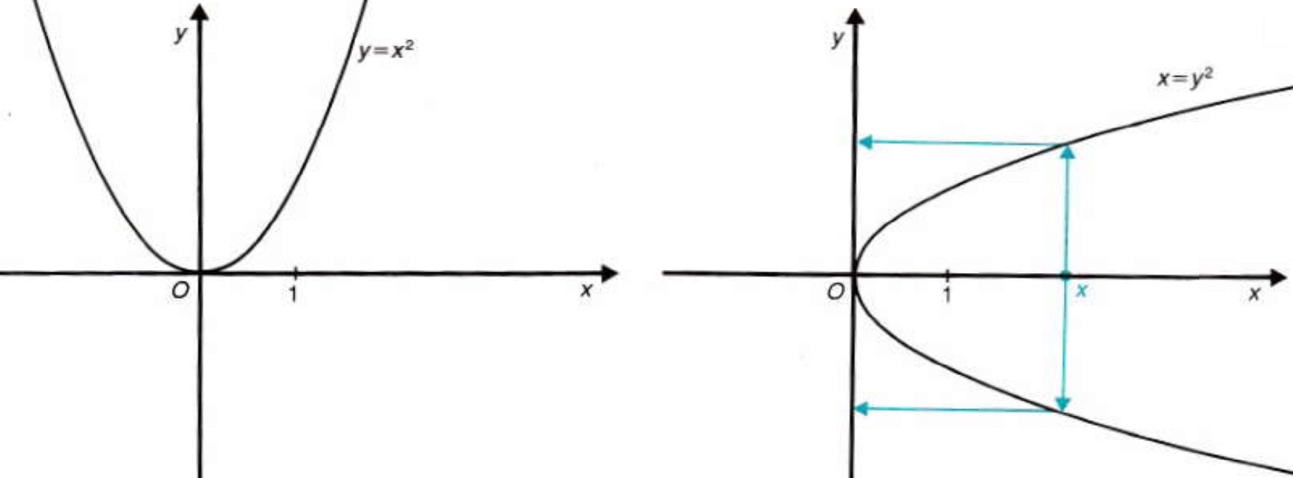 Per superare questa difficoltà, considero la funzione   definita nell’insieme R+ dei numeri reali positivi. Ottengo così la funzione di figura 78, che è invertibile, perché ogni y proviene da una sola x. La funzione inversa di quest’ultima funzione è definita dalla formula:ed è rappresentata in figura 79.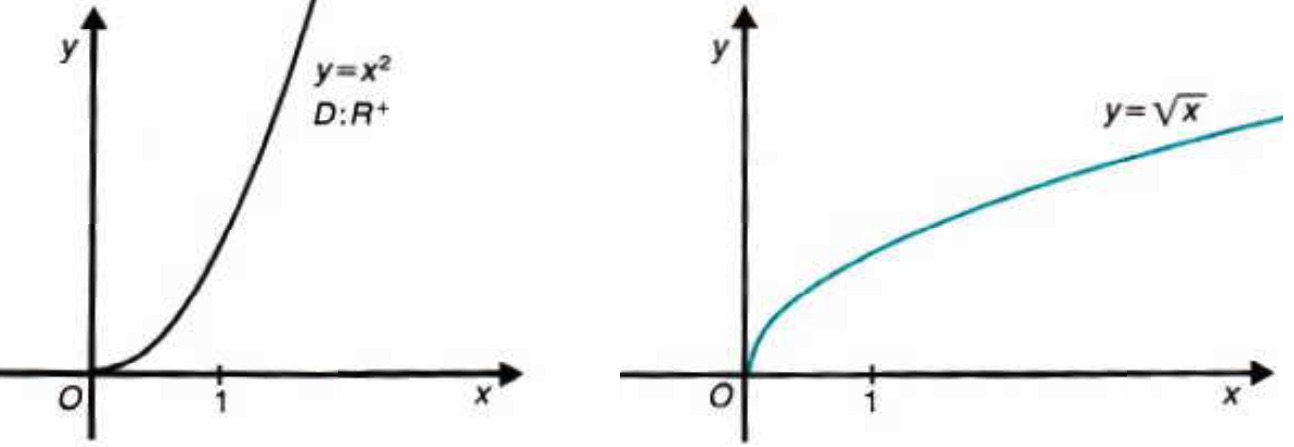 Inverse di funzioni trigonometricheTrovo un’analoga difficoltà per determinare le inverse delle funzioni trigonometriche.La formula non descrive una funzione, dato che ad un valore di x non corrisponde un solo valore di y (fig. 81).Per superare questa difficoltà, considero la funzione   definita nel dominio . Ottengo così la funzione di figura 82, che è invertibile, perché ogni y proviene da una sola x. La funzione inversa di quest’ultima funzione è definita dalla formula:y = arcsen(x)ed è rappresentata in figura 83. Con analoghi ragionamenti trovo l’inversa di E trovo anche l’inversa di Funzioni inverse e rette tangentiPer passare da una funzione alla sua inversa opero la simmetria rispetto alla retta d’equazione y = x. La simmetria ‘coinvolge’ anche la retta t tangente alla curva in un suo punto t, come mostra l’esempio nella figura seguente. 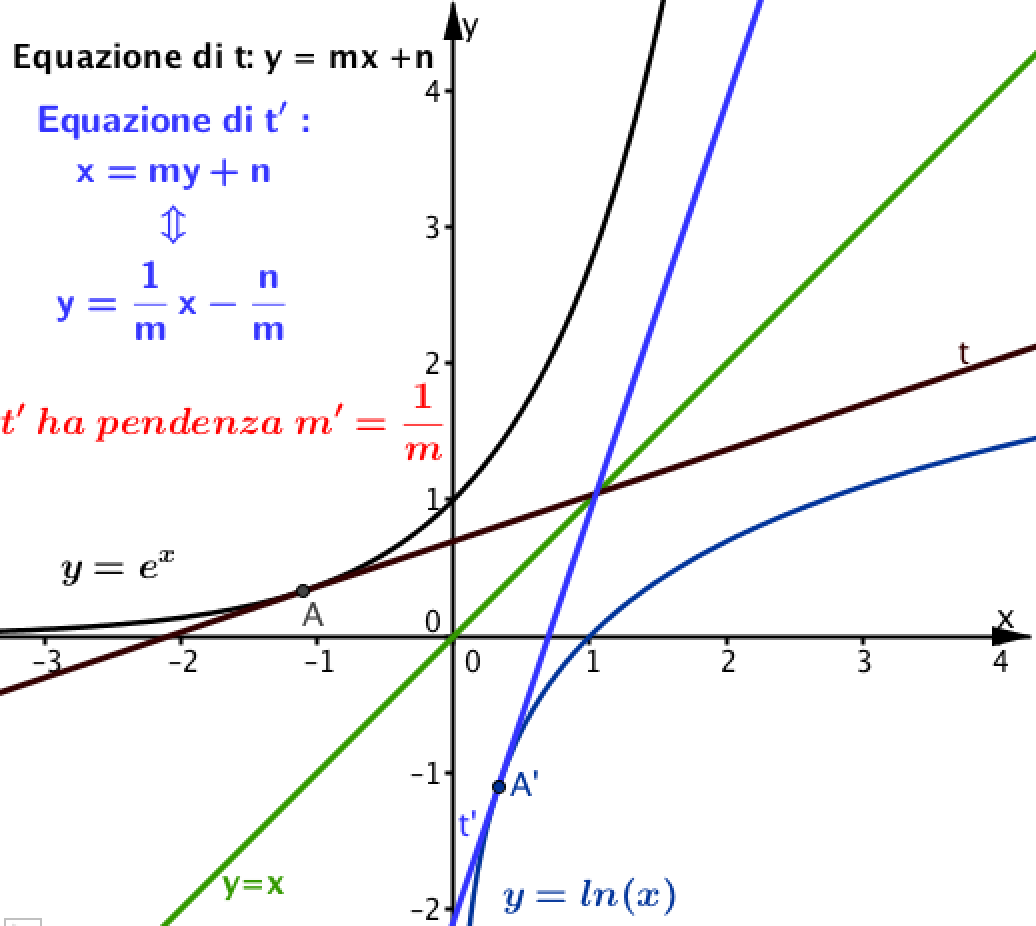 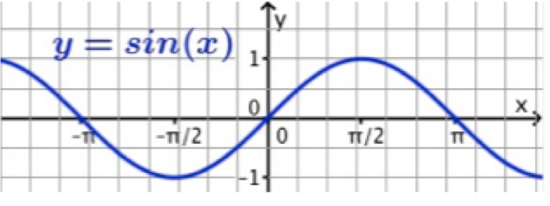 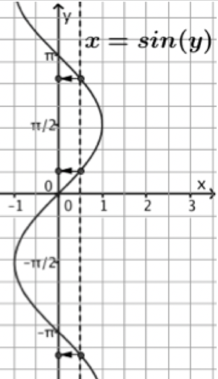 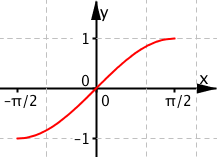 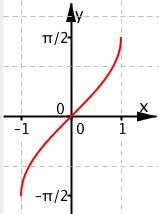 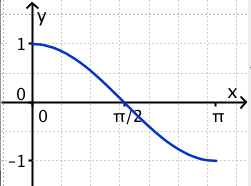 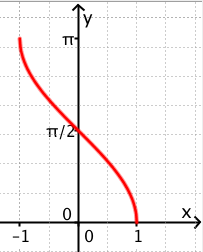 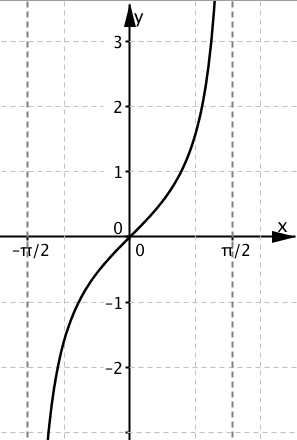 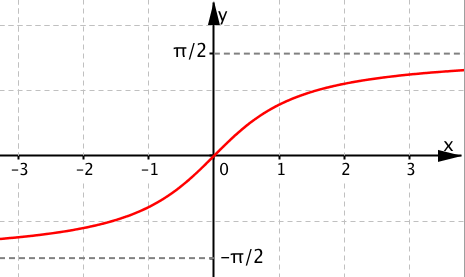 